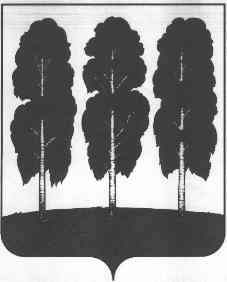 АДМИНИСТРАЦИЯ БЕРЕЗОВСКОГО РАЙОНАХАНТЫ-МАНСИЙСКОГО АВТОНОМНОГО ОКРУГА – ЮГРЫРАСПОРЯЖЕНИЕот 17.07.2019  			        		                         	                          № 543-рпгт. БерезовоО внесении изменения в распоряжение администрации Березовского района от 18.04.2019 № 295-р «Об утверждении публичной декларации о результатах реализации муниципальной программы  «Жилищно-коммунальный комплекс в Березовском районе»   	В соответствии с решением Думы Березовского района от 27.05.2019 № 416             «О внесении изменений в решение Думы Березовского района от 20 декабря 2018 года № 351 «О бюджете Березовского района на 2019 год и плановый период  2020  и 2021 годов»:Приложение к распоряжению от 18.04.2019 № 295-р «Об утверждении публичной декларации о результатах реализации мероприятий муниципальной программы «Жилищно-коммунальный комплекс в Березовском районе» изложить в следующей редакции согласно приложению к настоящему распоряжению.2. Разместить настоящее распоряжение на официальном  веб-сайте органов местного самоуправления Березовского района.3. Настоящее распоряжение вступает в силу после его подписания.И.о. главы района                                                                                      С.Ю. Билаш   Приложение к распоряжению администрацииБерезовского района от 17.07.2019 года  № 543-рРезультаты реализации мероприятий муниципальной программы «Жилищно-коммунальный комплекс в Березовском районе»№ п/пНаименование результата Значение  результата (ед. измерения)Срок исполненияНаименование мероприятия (подпрограммы) муниципальной программы, направленного на достижение результата)Объем финансирования мероприятия (подпрограммы)тысяч рублей1234561.Увеличение доли замены ветхих муниципальных сетей теплоснабжения, водоснабжения и водоотведения с 2,0% значение 2018 года до 2,8% значение 2030 года2,8%2030Мероприятие 2.5 «Предоставление субсидий на реализацию полномочий в сфере жилищно-коммунального комплекса Подпрограмма 2 «Обеспечение равных прав потребителей на получение коммунальных услуг»732 613,92.Строительство водоочистных сооружений с 0 значение 2018 года до 2 единиц  значение 2030 года2 единицы2030Мероприятие 1.1 «Реконструкция, расширение, модернизация, строительство коммунальных объектов, в том  числе объектов питьевого водоснабжения в населенных пунктах, население в которых не обеспечено доброкачественной и (или) условно доброкачественной питьевой водой»Подпрограмма 1 «Создание условий для обеспечения качественными коммунальными услугами»03Снижение  доли уличной канализационной сети, нуждающейся в замене с 14,9 % значение 2018 года до 14,7% значение 2030 года14,7%2030Мероприятие 2.5 «Предоставление субсидий на реализацию полномочий в сфере жилищно-коммунального комплекса Подпрограмма 2 «Обеспечение равных прав потребителей на получение коммунальных услуг»732 613,94Снижение  доли уличной водопроводной сети, нуждающейся в замене с 21,4 % значение 2018 года до 21,2% значение 2030 года21,2%2030Мероприятие 2.5 «Предоставление субсидий на реализацию полномочий в сфере жилищно-коммунального комплекса Подпрограмма 2 «Обеспечение равных прав потребителей на получение коммунальных услуг»732 613,95Снижение числа аварий, аварий и повреждений с 0,085 ед/км значение 2018 года до 0,081 ед./км значение 2030 года0,081Ед/км2030Мероприятие 2.5 «Предоставление субсидий на реализацию полномочий в сфере жилищно-коммунального комплекса Подпрограмма 2 «Обеспечение равных прав потребителей на получение коммунальных услуг»732 613,96Увеличение доли населения, обеспеченного качественной питьевой водой из систем централизованного водоснабжения с 88,8 % значение 2018 года до 99,0% значение 2030 года99,0%2030Мероприятие 1.1 «Реконструкция, расширение, модернизация, строительство коммунальных объектов, в том  числе объектов питьевого водоснабжения в населенных пунктах, население в которых не обеспечено доброкачественной и (или) условно доброкачественной питьевой водой»Подпрограмма 1 «Создание условий для обеспечения качественными коммунальными услугами»07Увеличение доли обеспеченности населения централизованными услугами водоснабжения с 78,5% значение 2018 года до 81,1 % значение 2030 года81,1%2030Мероприятие 1.1 «Реконструкция, расширение, модернизация, строительство коммунальных объектов, в том  числе объектов питьевого водоснабжения в населенных пунктах, население в которых не обеспечено доброкачественной и (или) условно доброкачественной питьевой водой»Подпрограмма 1 «Создание условий для обеспечения качественными коммунальными услугами»Мероприятие 3.1 «Разработка схем теплоснабжения, водоснабжения и водоотведения в населенных пунктах Березовского района»Подпрограмма 3 «Обеспечение реализации муниципальной программы»008Увеличение доли обеспеченности населения централизованными услугами водоотведения с 74,6% значение 2018 года до 75,3 % значение 2030 года75,3%2030Мероприятие 1.1 «Реконструкция, расширение, модернизация, строительство коммунальных объектов, в том  числе объектов питьевого водоснабжения в населенных пунктах, население в которых не обеспечено доброкачественной и (или) условно доброкачественной питьевой водой»Подпрограмма 1 «Создание условий для обеспечения качественными коммунальными услугами»Мероприятие 3.1 «Разработка схем теплоснабжения, водоснабжения и водоотведения в населенных пунктах Березовского района»Подпрограмма 3 «Обеспечение реализации муниципальной программы»00